Allegato 2Provincia di Benevento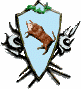     SERVIZIO STAFF APPALTI E CONTRATTI –                  ASSISTENZA AMMINISTRATIVA EELL – SUADISCIPLINARE DI GARAPROCEDURA APERTA DI GARA AI SENSI DELL’ART. 71 DEL D.LGS. N. 36 DEL 2023, PER L’AFFIDAMENTO DELL’APPALTO DEI LAVORI DI SISTEMAZIONE E MESSA IN SICUREZZA DELLA STRADA COMUNALE “ S. GIOVANNI- CESINE”. INTERVENTO FINANZIATO CON FONDI FSC 2  CUP H47H19001840002CIG A031CFC20EALLEGATOMODELLO DI FORMULARIO PER IL DOCUMENTO DI GARA UNICO EUROPEO (DGUE)Parte I: Informazioni sulla procedura di appalto e sulla stazione appaltante o sull’ente concedenteINFORMAZIONI SULLA PROCEDURA DI APPALTO(1)      I servizi della Commissione metteranno gratuitamente il servizio DGUE in formato elettronico a disposizione delle amministrazioni aggiudicatrici, degli enti aggiudicatori, degli operatori economici, dei fornitori di servizi elettronici e di altre parti interessate.(2)      Per le amministrazioni aggiudicatrici: un avviso di preinformazione utilizzato come mezzo per indire la gara oppure un bando di gara. Per gli enti aggiudicatori: un avviso periodico indicativo utilizzato come mezzo per indire la gara, un bando di gara o un avviso sull'esistenza di un sistema di qualificazione.(3)      Le informazioni devono essere copiate dalla sezione I, punto I.1 del pertinente avviso o bando. In caso di appalto congiunto indicare le generalità di tutti i committenti.(4)      Cfr. punti II.1.1. e II.1.3. dell'avviso o bando pertinente.(5)          Cfr. punto II.1.1. dell'avviso o bando pertinente.Parte II: Informazioni sull'operatore economico e sui soggetti di cui all’art. 94, comma 3, D. Lgs. n. 36/2023A: INFORMAZIONI SULL'OPERATORE ECONOMICO(6)          Ripetere le informazioni per ogni persona di contatto tante volte quanto necessario.(7)          Cfr. raccomandazione della Commissione, del 6 maggio 2003, relativa alla definizione delle microimprese, piccole e medie imprese (GU L 124 del 20.5.2003, pag. 36). Queste informazioni sono richieste unicamente a fini statistici.Microimprese: imprese che occupano meno di 10 persone e realizzano un fatturato annuo oppure un totale di bilancio annuo non superiori a 2 milioni di EUR. Piccole imprese: imprese che occupano meno di 50 persone e realizzano un fatturato annuo o un totale di bilancio annuo non superiori a 10 milioni di EUR. Medie imprese: imprese che non appartengono alla categoria delle microimprese né a quella delle piccole imprese, che occupano meno di 250 persone e il cui fatturato annuo non supera i 50 milioni di EUR e/o il cui totale di bilancio annuo non supera i 43 milioni di EUR.(8)          Cfr. il punto III.1.5 del bando di gara.(9)          I riferimenti e l'eventuale classificazione sono indicati nella certificazione.(10)       Specificamente nell’ambito di un raggruppamento, consorzio, joint-venture o altroB: INFORMAZIONI SUI RAPPRESENTANTI DELL'OPERATORE ECONOMICOC: INFORMAZIONI SULL'AFFIDAMENTO SULLE CAPACITÀ DI ALTRI SOGGETTI (Articolo 104 del Codice - Avvalimento)D: INFORMAZIONI CONCERNENTI I SUBAPPALTATORI SULLE CUI CAPACITÀ L'OPERATORE ECONOMICO NON FA AFFIDAMENTO (ARTICOLO 119 DEL CODICE - SUBAPPALTO)PARTE III: MOTIVI DI ESCLUSIONE (Articoli da 94 a 98 del Codice)A: MOTIVI LEGATI A CONDANNE PENALI(11)    Quale definita all'articolo 2 della decisione quadro 2008/841/GAI del Consiglio, del 24 ottobre 2008, relativa alla lotta contro la criminalità organizzata (GU L 300 dell'11.11.2008, pag. 42).(12)   Quale definita all'articolo 3 della convenzione relativa alla lotta contro la corruzione nella quale sono coinvolti funzionari delle Comunità europee o degli Stati membri dell'Unioneeuropea (GU C 195 del 25.6.1997, pag. 1) e all'articolo 2, paragrafo 1, della decisione quadro 2003/568/GAI del Consiglio, del 22 luglio 2003, relativa alla lotta contro la corruzione nel settore privato (GU L 192 del 31.7.2003, pag. 54). Questo motivo di esclusione comprende la corruzione così come definita nel diritto nazionale dell'amministrazione aggiudicatrice (o ente aggiudicatore) o dell'operatore economico.(13 )   Ai sensi dell'articolo 1 della convenzione relativa alla tutela degli interessi finanziari delle Comunità europee (GU C 316 del 27.11.1995, pag. 48).(14)     Quali definiti agli articoli 1 e 3 della decisione quadro del Consiglio, del 13 giugno 2002, sulla lotta contro il terrorismo (GU L 164 del 22.6.2002, pag. 3). Questo motivo di esclusione comprende anche l'istigazione, il concorso, il tentativo di commettere uno di tali reati, come indicato all'articolo 4 di detta decisione quadro.(15)     Quali definiti all'articolo 1 della direttiva 2005/60/CE del Parlamento europeo e del Consiglio, del 26 ottobre 2005, relativa alla prevenzione dell'uso del sistema finanziario a scopo di riciclaggio dei proventi di attività criminose e di finanziamento del terrorismo (GU L 309 del 25.11.2005, pag. 15).(16)     Quali definiti all'articolo 2 della direttiva 2011/36/UE del Parlamento europeo e del Consiglio, del 5 aprile 2011, concernente la prevenzione e la repressione della tratta di esseri umani e la protezione delle vittime, e che sostituisce la decisione quadro del Consiglio 2002/629/GAI (GU L 101 del 15.4.2011, pag. 1).(17)     Ripetere tante volte quanto necessario.(18)     Ripetere tante volte quanto necessario.(19)     In conformità alle disposizioni nazionali di attuazione dell'articolo 57, paragrafo 6, della direttiva 2014/24/UE.B: MOTIVI LEGATI AL PAGAMENTO DI IMPOSTE O CONTRIBUTI PREVIDENZIALIC: MOTIVI LEGATI A INSOLVENZA, CONFLITTO DI INTERESSI O ILLECITI PROFESSIONALI (21)(20)       Ripetere tante volte quanto necessario.(21)       Cfr. articolo 57, paragrafo 4, della direttiva 2014/24/UE.(22)       Così come stabiliti ai fini del presente appalto dalla normativa nazionale, dall'avviso o bando pertinente o dai documenti di gara ovvero dall'articolo 18, paragrafo 2, della direttiva 2014/24/UE.(23)       Cfr., ove applicabile, il diritto nazionale, l'avviso o bando pertinente o i documenti di gara.(24)       Come indicato nel diritto nazionale, nell'avviso o bando pertinente o nei documenti di gara.D: ALTRI MOTIVI DI ESCLUSIONE EVENTUALMENTE PREVISTI DALLA LEGISLAZIONE NAZIONALE DELLO STATO MEMBRO DELLA STAZIONE APPALTANTE O DELL’ENTE CONCEDENTE(25) Ripetere tante volte quanto necessario.Parte IV: Criteri di selezione(artt. 100 e 103 del Codice)In merito ai criteri di selezione (sezione  o sezioni da A a D della presente parte) l'operatore economico dichiara che:: INDICAZIONE GLOBALE PER TUTTI I CRITERI DI SELEZIONEA: IDONEITÀ (Articolo 100, comma 1, lettera a), del Codice)(26)       Conformemente all'elenco dell'allegato XI della direttiva 2014/24/UE; gli operatori economici di taluni Stati membri potrebbero dover soddisfare altri requisiti previsti nello stesso allegato.B: CAPACITÀ ECONOMICA E FINANZIARIA (Articolo 100, comma 1, lettera b), del Codice)C: CAPACITÀ TECNICHE E PROFESSIONALI (Articolo 100, comma 1, lettera c), del Codice)(27) Le amministrazioni aggiudicatrici possono richiedere fino a cinque anni e ammettere un'esperienza che risale a più di cinque anni prima.D: SISTEMI DI GARANZIA DELLA QUALITÀ E NORME DI GESTIONE AMBIENTALEParte V: Riduzione del numero di candidati qualificati (ARTICOLO 70, COMMA 6, DEL CODICE)L'operatore economico dichiara:Parte VI: Dichiarazioni finaliIl sottoscritto/I sottoscritti dichiara/dichiarano formalmente che le informazioni riportate nelle precedenti parti da II a V sono veritiere e corrette e che il sottoscritto/i sottoscritti è/sono consapevole/consapevoli delle conseguenze di una grave falsa dichiarazione, ai sensi dell’articolo 76 del DPR 445/2000.Ferme restando le disposizioni degli articoli 40, 43 e 46 del DPR 445/2000, il sottoscritto/I sottoscritti dichiara/dichiarano formalmente di essere in grado di produrre, su richiesta e senza indugio, i certificati e le altre forme di prove documentali del caso, con le seguenti eccezioni:se la stazione appaltante o l’ente concedente hanno la possibilità di acquisire direttamente la documentazione complementare accedendo a una banca dati nazionale che sia disponibile gratuitamente in un qualunque Stato membro (31), oppurea decorrere al più tardi dal 18 aprile 2018 (32), la stazione appaltante o l’ente concedente sono già in possesso della documentazione in questione.Il sottoscritto/I sottoscritti autorizza/autorizzano formalmente [nome della stazione appaltante o dell’ente concedente di cui alla parte I, sezione A] ad accedere ai documenti complementari alle informazioni, di cui [alla parte/alla sezione/al punto o ai punti] del presente documento di gara unico europeo, ai fini della [procedura di appalto: (descrizione sommaria, estremi della pubblicazione nella Gazzetta ufficiale dell'Unione europea, numero di riferimento)].Data, luogo e, se richiesto o necessario, firma/firme: [	](28)       Indicare chiaramente la voce cui si riferisce la risposta.(29)       Ripetere tante volte quanto necessario.(30)       Ripetere tante volte quanto necessario.(31)       A condizione che l'operatore economico abbia fornito le informazioni necessarie (indirizzo web, autorità o organismo di emanazione, riferimento preciso della documentazione) in modo da consentire all'amministrazione aggiudicatrice o all'ente aggiudicatore di acquisire la documentazione. Se necessario, accludere il pertinente assenso.(32)       In funzione dell'attuazione nazionale dell'articolo 59, paragrafo 5, secondo comma, della direttiva 2014/24/UE.Identità del committente (3)Risposta:Risposta:Nome:[]Codice fiscale[]Di quale appalto si tratta?Risposta:Risposta:Risposta:Titolo o breve descrizione dell'appalto (4):[]Numero di riferimento attribuito al fascicolo dalla stazione appaltante o dall’ente concedente (ove esistente) (5):[]CIG[]CUP (ove previsto)[]Codice progetto (ove l’appalto sia finanziato o cofinanziato con fondi[]europei)Dati identificativiRisposta:Nome:[  ]Partita IVA, se applicabile:Se non è applicabile un numero di partita IVA indicare un altro numero di identificazione nazionale, se richiesto e applicabile[   ][   ]Indirizzo postale:[……………]Persone di contatto (6):Telefono:PEC o e-mail:(indirizzo Internet o sito web) (ove esistente):[……………] [……………] [……………][……………]Informazioni generali:Risposta:L'operatore economico è una microimpresa, oppure un'impresa piccola o media (7)?[ ] Sì [ ] NoSolo se l'appalto è riservato (8): Si tratta di operatore economico, di cooperativa sociale o di un loro consorzio, il cui scopo principale è l'integrazione sociale e professionale delle persone con disabilità o svantaggiate, o l'esecuzione è stata riservata nel contesto di programmi di lavoro protetti quando almeno il 30 per cento dei lavoratori dei suddetti operatori economici è composto da lavoratori con disabilità o da lavoratori svantaggiati (art. 61 del Codice)?In caso affermativo,qual è la percentuale corrispondente di lavoratori con disabilità o svantaggiati?Se richiesto, specificare a quale o quali categorie di lavoratori con disabilità o svantaggiati appartengono i dipendenti interessati:[ ] Sì [ ] No[……………] […………....]Se pertinente: l'operatore economico è iscritto in un elenco ufficiale di imprenditori, fornitori, o prestatori di servizi o possiede una certificazione o una attestazione rilasciata da organismi accreditati ?In caso affermativo:Rispondere compilando le altre parti di questa sezione,  e, ove pertinente,  della presente parte, ,  se applicabile, e in ogni caso compilare e firmare Indicare la denominazione dell'elenco o del certificato o dell’attestato e, se pertinente, il numero di iscrizione o della certificazione o dell’attestazioneSe il certificato di iscrizione o la certificazione o l’attestazione è disponibile elettronicamente, indicare:[ ] Sì [ ] No [ ] Non applicabilea)  [	]b) (indirizzo web, autorità o organismo di emanazione, riferimento preciso della documentazione):[………..…][…………][……….…][……….…]Indicare i riferimenti in base ai quali è stata ottenuta l'iscrizione o la certificazione o l’attestazione e, se pertinente, la classificazione ricevuta nell'elenco ufficiale (9):L'iscrizione o la certificazione o l’attestazione comprende tutti i criteri di selezione richiesti?In caso di risposta negativa alla lettera d):le informazioni da fornire in ordine ai criteri di selezione non soddisfatti nella suddetta documentazione dovranno essere inserite nella Parte IV, Sezioni A, B o CSOLO se richiesto dal pertinente avviso o bando o dai documenti di gara:L'operatore economico potrà fornire un certificato per quanto riguarda il pagamento dei contributi previdenziali e delle imposte, o fornire informazioni che permettano alla stazione appaltante o all’ente concedente di ottenere direttamente tale documento accedendo a una banca dati nazionale che sia disponibile gratuitamente in un qualunque Stato membro?Se la documentazione pertinente è disponibile elettronicamente, indicare:c) [	][ ] Sì [ ] No[ ] Sì [ ] No(indirizzo web, autorità o organismo di emanazione, riferimento preciso della documentazione)[………..…][…………][……….…][……….…]Se pertinente: l'operatore economico, in caso di contratti di lavori pubblici di importo superiore a 150.000 euro, è in possesso di attestazione rilasciata da Società Organismi di Attestazione (SOA), ai sensi dell’articolo 100 del Codice (settori ordinari)?ovveroè in possesso di attestazione rilasciata dai sistemi di qualificazione ai sensi dell’articolo 162 del Codice (settori speciali)?In caso affermativo:Fornire il nome dell'elenco o del certificato e il numero di registrazione o certificazione pertinente, se applicabileSe il certificato di registrazione o certificazione è disponibile per via elettronica, si prega di indicare doveIndicare i riferimenti su cui si basa la registrazione o la certificazione e, se del caso, la classificazione ottenuta nell'elenco ufficialeL'attestazione di qualificazione comprende tutti i criteri di selezione richiesti?[ ] Sì [ ] No[ ] Sì [ ] No(denominazione dell’Organismo di attestazione ovvero del Sistema di qualificazione, numero e data dell’attestazione)               [………..…][…………][……….…][	](indirizzo web, autorità o organismo di emanazione, riferimento preciso della documentazione): [………..…][…………][……….…][	](categorie di qualificazione alla quale si riferisce l’attestazione)[…………..…][ ] Sì [ ] NoSi evidenzia che gli operatori economici, iscritti in elenchi o in possesso di attestazione di qualificazione SOA (per lavori di importo superiore a 150.000 euro) di cui all’articolo 100 del Codice o in possesso di attestazione rilasciata da Sistemi di qualificazione di cui all’articolo 162 del Codice, non compilano le Sezioni A, B e C della Parte IV.Si evidenzia che gli operatori economici, iscritti in elenchi o in possesso di attestazione di qualificazione SOA (per lavori di importo superiore a 150.000 euro) di cui all’articolo 100 del Codice o in possesso di attestazione rilasciata da Sistemi di qualificazione di cui all’articolo 162 del Codice, non compilano le Sezioni A, B e C della Parte IV.Forma della partecipazione:Risposta:L'operatore economico partecipa alla procedura di appalto insieme ad altri (10)?[ ] Sì [ ] NoIn caso affermativo, accertarsi che gli altri operatori interessati forniscano un DGUE distinto.In caso affermativo, accertarsi che gli altri operatori interessati forniscano un DGUE distinto.In caso affermativo:Specificare il ruolo dell'operatore economico nel raggruppamento, ovvero consorzio, GEIE, rete di impresa di cui all’ art. 65, comma 2, lett. e), f), g), h), ed all’art. 66, comma 1, lett. a), b), c), d), e), f), del Codice (capofila, responsabile di compiti specifici, ecc.)Indicare gli altri operatori economici che compartecipano alla procedura di appalto.Se pertinente, indicare il nome del raggruppamento partecipantea): [	]b): [	]c): [	]d) Se pertinente, indicare la denominazione degli operatori economici facenti parte di un consorzio di cui all’art. 65, comma 2, lett. b), c), d), del Codice o di una Società di professionisti di cui all’art. 66, comma 1, lett. g), del Codice, che eseguono le prestazioni oggetto del contratto.d): [	]LottiRisposta:Se pertinente, indicare il lotto o i lotti per i quali l'operatore economico intende presentare un'offerta.[  ]Eventuali rappresentanti:Risposta:Nome completo;se richiesto, indicare altresì data e luogo di nascita:[…………….];[…………….]Posizione/Titolo ad agire:[………….…]Indirizzo postale:[………….…]Telefono:[………….…]E-mail:[…………….]Se necessario, fornire precisazioni sulla rappresentanza (forma, portata, scopo, firma congiunta):[………….…]Affidamento:Risposta:L'operatore economico fa affidamento sulle capacità di altri soggetti per soddisfare i criteri di selezione della parte IV e rispettare i criteri e le regole (eventuali) della parte V?L'operatore economico fa affidamento sulle capacità di altri soggetti per migliorare l’offerta?In caso affermativo:Indicare la denominazione degli operatori economici di cui si intende avvalersiIndicare i requisiti oggetto di avvalimento:[ ]Sì [ ]No[ ]Sì [ ]No[………….…][………….…]In caso affermativo, indicare la denominazione degli operatori economici di cui si intende avvalersi, i requisiti oggetto di avvalimento e presentare per ciascuna impresa ausiliaria un DGUE distinto, debitamente compilato e firmato dai soggetti interessati, con le informazioni richieste dalle sezioni A e B della presente parte, dalla parte III, dalla parte IV ove pertinente e dalla parte VI.Si noti che dovrebbero essere indicati anche i tecnici o gli organismi tecnici che non facciano parte integrante dell’operatore economico, in particolare quelli responsabili del controllo della qualità e, per gli appalti pubblici di lavori, quelli di cui l’operatore economico disporrà per l’esecuzione dell’opera.Si specifica, inoltre, che l’avvalimento finalizzato a migliorare l’offerta va indicato con una formulazionegenerica in modo da non anticipare alcun elemento dell’offerta, a cui può essere collegato l’incremento premiale.In caso affermativo, indicare la denominazione degli operatori economici di cui si intende avvalersi, i requisiti oggetto di avvalimento e presentare per ciascuna impresa ausiliaria un DGUE distinto, debitamente compilato e firmato dai soggetti interessati, con le informazioni richieste dalle sezioni A e B della presente parte, dalla parte III, dalla parte IV ove pertinente e dalla parte VI.Si noti che dovrebbero essere indicati anche i tecnici o gli organismi tecnici che non facciano parte integrante dell’operatore economico, in particolare quelli responsabili del controllo della qualità e, per gli appalti pubblici di lavori, quelli di cui l’operatore economico disporrà per l’esecuzione dell’opera.Si specifica, inoltre, che l’avvalimento finalizzato a migliorare l’offerta va indicato con una formulazionegenerica in modo da non anticipare alcun elemento dell’offerta, a cui può essere collegato l’incremento premiale.In caso affermativo, indicare la denominazione degli operatori economici di cui si intende avvalersi, i requisiti oggetto di avvalimento e presentare per ciascuna impresa ausiliaria un DGUE distinto, debitamente compilato e firmato dai soggetti interessati, con le informazioni richieste dalle sezioni A e B della presente parte, dalla parte III, dalla parte IV ove pertinente e dalla parte VI.Si noti che dovrebbero essere indicati anche i tecnici o gli organismi tecnici che non facciano parte integrante dell’operatore economico, in particolare quelli responsabili del controllo della qualità e, per gli appalti pubblici di lavori, quelli di cui l’operatore economico disporrà per l’esecuzione dell’opera.Si specifica, inoltre, che l’avvalimento finalizzato a migliorare l’offerta va indicato con una formulazionegenerica in modo da non anticipare alcun elemento dell’offerta, a cui può essere collegato l’incremento premiale.L'operatore economico intende subappaltare parte del contratto a terzi?In caso affermativo:Elencare i lavori o le parti di opere ovvero i servizi e le forniture o parti di servizi e forniture che si intende subappaltare sull’importo contrattuale[ ]Sì [ ]No[……………….]    [……………….]Motivi legati a condanne penali ai sensi delle disposizioni nazionali di attuazione dei motivi stabiliti dall'articolo 57, paragrafo 1, della direttiva (per l’elenco dei delitti si veda l’articolo 94, comma 1, del Codice):Risposta:I soggetti di cui all’art. 94, comma 3, del Codice sono stati condannati con sentenza definitiva o decreto penale di condanna divenuto irrevocabile per uno dei motivi indicati sopra con sentenza con effetto escludente ai sensi dei commi 8 e 9 dell’art. 96 del Codice o in seguito alla quale sia ancora applicabile un periodo di esclusione stabilito direttamente nella sentenza ai sensi dell’art. 96, comma 7, del Codice?[ ] Sì [ ] NoSe la documentazione pertinente è disponibile elettronicamente, indicare: (indirizzo web, autorità o organismo di emanazione, riferimento preciso della documentazione):[…………….…][………………][……..………][…..……..…]           (17)In caso affermativo, indicare (18):la data della condanna, del decreto penale di condanna, la relativa durata e il reato commesso tra quelli riportati all’articolo 94, comma 1, lettera da a) a h), del Codice e i motivi di condannadati identificativi delle persone condannate [ ];se stabilita direttamente nella sentenza di condanna la durata della pena accessoria, indicare:a) Data:[  ], durata: [   ], lettera comma 1, articolo 94 [ ], motivi: [	], tipologia del reato commesso [	], dati inerenti all’eventuale avvenuta comminazione della pena accessoria dell’incapacità di contrarre con la pubblica amministrazione e la relativa durata [	]b) [……]c) durata del periodo d'esclusione [..…], lettera comma 1, articolo 94 [ ]In caso di sentenze di condanna, l'operatore economico ha adottato misure sufficienti a dimostrare la sua affidabilità nonostante l'esistenza di un pertinente motivo di esclusione19 (autodisciplina o “Self-Cleaning”, cfr. articolo 96, comma 6, del Codice)?[ ] Sì [ ] NoIn caso affermativo, descrivere tali misure:L’operatore economico ha risarcito o si è impegnato a risarcire qualunque danno causato dal reato o dall'illecito[…] Sì […] NoL’operatore economico ha chiarito i fatti e le circostanze in modo globale collaborando attivamente con le autorità investigativeL’operatore economico ha adottato provvedimenti concreti di carattere tecnico, organizzativo e relativi al personale idonei a prevenire ulteriori reati o illeciti[…] Sì […] No[…] Sì  […] NoAltroLe misure sono state adottate o devono essere ancora adottate?[………………………..…] [………………………..…]L’operatore economico ha descritto le misure in un documento separato, allegato al DGUE?Documentazione presente nel FVOE?Sì […] No […]Sì […] No […]Pagamento di imposte, tasse o contributi previdenziali (art. 94, comma 6, e art. 95, comma 2, del Codice):Risposta:Risposta:L'operatore economico ha soddisfatto tutti gli obblighi relativi al pagamento di imposte, tasse o contributi previdenziali, sia nel paese dove è stabilito sia nello Stato membro della stazione appaltante o dell’ente concedente, se diverso dal paese di stabilimento?[ ] Sì [ ] No[ ] Sì [ ] NoImposte/tasseContributi previdenzialiIn caso negativo, indicare:a) Paese o Stato membro interessatoa) [	]a) [	]b)  Di quale importo si trattab) [	]b) [	]c) Come è stata stabilita tale inottemperanza:1) Mediante una decisione giudiziaria o amministrativa:c1) [ ] Sì [ ] Noc1) [ ] Sì [ ] NoTale decisione è definitiva e vincolante?-	[ ] Sì [ ] No-	[ ] Sì [ ] NoIndicare la data della sentenza di condanna o della decisione.-  [………………]-  [………………]Nel caso di una sentenza di condanna, se stabilita-  [………………]-  [………………]direttamente nella sentenza di condanna, la durata delperiodo d'esclusione:2)  In altro modo? Specificare:c2) [	]c2) [	]d) L'operatore economico ha ottemperato od ottempererà ai suoi obblighi, pagando o impegnandosi in modo vincolante a pagared) [ ] Sì [ ] Nod) [ ] Sì [ ] Nole imposte, le tasse o i contributi previdenziali dovuti, compresieventuali interessi o multe, avendo effettuato il pagamento oformalizzato l’impegno prima della scadenza del termine per lapresentazione della  domanda  (articolo  94,  comma  6,  delIn caso affermativo, fornireIn caso affermativo, fornireCodice) oppure ha compensato il debito tributario con creditiinformazioni dettagliate: [……]informazioni dettagliate: [……]certificati vantati nei confronti della pubblica amministrazione(art. 95, comma 2, ult. periodo, del Codice)?Se la documentazione pertinente relativa al pagamento di imposte o contributi previdenziali è disponibile elettronicamente, indicare:(indirizzo web, autorità o organismo di emanazione, riferimento preciso della documentazione)(20):[……………][……………][…………..…]Informazioni su eventuali situazioni di insolvenza, conflitto di interessi o illeciti professionaliRisposta:L'operatore economico ha violato, per quanto di sua conoscenza, obblighi applicabili in materia di salute e sicurezza sul lavoro, di diritto ambientale, sociale e del lavoro, (22) di cui all’articolo 95, comma 1, lett. a), del Codice?[ ] Sì [ ] NoL'operatore economico ha violato, per quanto di sua conoscenza, obblighi applicabili in materia di salute e sicurezza sul lavoro, di diritto ambientale, sociale e del lavoro, (22) di cui all’articolo 95, comma 1, lett. a), del Codice?In caso affermativo, l'operatore economico ha adottato misure sufficienti a dimostrare la sua affidabilità nonostante l'esistenza di un pertinente motivo di esclusione (autodisciplinao “Self-Cleaning, cfr. articolo 96, comma 6, del Codice)?[ ] Sì [ ] NoIn caso affermativo, descrivere tali misure:L’operatore economico ha risarcito o si è impegnato a risarcire qualunque danno causato dal reato o dall'illecito[…] Sì […] NoL’operatore economico ha chiarito i fatti e le circostanze in modo globale collaborando attivamente con le autorità investigative[…] Sì […] NoL’operatore economico ha adottato provvedimenti concreti di carattere tecnico, organizzativo e relativi al personale idonei a prevenire ulteriori reati o illeciti[…] Sì  […] NoAltro[………………………..…]Le misure sono state adottate o devono essere ancora adottate?[………………………..…]L’operatore economico ha descritto le misure in un documento separato, allegato al DGUE?Sì […] No […]Documentazione presente nel FVOE?Sì […] No […]L'operatore economico si trova in una delle seguenti situazioni oppure è sottoposto a un procedimento per l’accertamento di una delle seguenti situazioni di cui all’articolo 94, comma 5, lett. d), del Codice:liquidazione giudizialeliquidazione coattaconcordato preventivonei cui confronti sia in corso un procedimento per l’accesso a una di tali procedureIn caso affermativo:L’operatore economico sarà comunque in grado di eseguire il contratto?[ ] Sì [ ] NoL'operatore economico si trova in una delle seguenti situazioni oppure è sottoposto a un procedimento per l’accertamento di una delle seguenti situazioni di cui all’articolo 94, comma 5, lett. d), del Codice:liquidazione giudizialeliquidazione coattaconcordato preventivonei cui confronti sia in corso un procedimento per l’accesso a una di tali procedureIn caso affermativo:L’operatore economico sarà comunque in grado di eseguire il contratto?[ ] Sì [ ] No In caso affermativo indicare gli estremi dei provvedimentiL'operatore economico si trova in una delle seguenti situazioni oppure è sottoposto a un procedimento per l’accertamento di una delle seguenti situazioni di cui all’articolo 94, comma 5, lett. d), del Codice:liquidazione giudizialeliquidazione coattaconcordato preventivonei cui confronti sia in corso un procedimento per l’accesso a una di tali procedureIn caso affermativo:L’operatore economico sarà comunque in grado di eseguire il contratto?[………..…]   [………..…]L'operatore economico si trova in una delle seguenti situazioni oppure è sottoposto a un procedimento per l’accertamento di una delle seguenti situazioni di cui all’articolo 94, comma 5, lett. d), del Codice:liquidazione giudizialeliquidazione coattaconcordato preventivonei cui confronti sia in corso un procedimento per l’accesso a una di tali procedureIn caso affermativo:L’operatore economico sarà comunque in grado di eseguire il contratto?[ ] Sì [ ] No In caso affermativo indicare gli estremi dei provvedimentiL'operatore economico si trova in una delle seguenti situazioni oppure è sottoposto a un procedimento per l’accertamento di una delle seguenti situazioni di cui all’articolo 94, comma 5, lett. d), del Codice:liquidazione giudizialeliquidazione coattaconcordato preventivonei cui confronti sia in corso un procedimento per l’accesso a una di tali procedureIn caso affermativo:L’operatore economico sarà comunque in grado di eseguire il contratto?[………..…]   [………..…]L'operatore economico si trova in una delle seguenti situazioni oppure è sottoposto a un procedimento per l’accertamento di una delle seguenti situazioni di cui all’articolo 94, comma 5, lett. d), del Codice:liquidazione giudizialeliquidazione coattaconcordato preventivonei cui confronti sia in corso un procedimento per l’accesso a una di tali procedureIn caso affermativo:L’operatore economico sarà comunque in grado di eseguire il contratto?[ ] Sì [ ] No In caso affermativo indicare gli estremi dei provvedimentiL'operatore economico si trova in una delle seguenti situazioni oppure è sottoposto a un procedimento per l’accertamento di una delle seguenti situazioni di cui all’articolo 94, comma 5, lett. d), del Codice:liquidazione giudizialeliquidazione coattaconcordato preventivonei cui confronti sia in corso un procedimento per l’accesso a una di tali procedureIn caso affermativo:L’operatore economico sarà comunque in grado di eseguire il contratto?[………..…]   [………..…]L'operatore economico si trova in una delle seguenti situazioni oppure è sottoposto a un procedimento per l’accertamento di una delle seguenti situazioni di cui all’articolo 94, comma 5, lett. d), del Codice:liquidazione giudizialeliquidazione coattaconcordato preventivonei cui confronti sia in corso un procedimento per l’accesso a una di tali procedureIn caso affermativo:L’operatore economico sarà comunque in grado di eseguire il contratto?[ ] Sì [ ] No In caso affermativo indicare gli estremi dei provvedimentiL'operatore economico si trova in una delle seguenti situazioni oppure è sottoposto a un procedimento per l’accertamento di una delle seguenti situazioni di cui all’articolo 94, comma 5, lett. d), del Codice:liquidazione giudizialeliquidazione coattaconcordato preventivonei cui confronti sia in corso un procedimento per l’accesso a una di tali procedureIn caso affermativo:L’operatore economico sarà comunque in grado di eseguire il contratto?[………..…]   [………..…]L'operatore economico si trova in una delle seguenti situazioni oppure è sottoposto a un procedimento per l’accertamento di una delle seguenti situazioni di cui all’articolo 94, comma 5, lett. d), del Codice:liquidazione giudizialeliquidazione coattaconcordato preventivonei cui confronti sia in corso un procedimento per l’accesso a una di tali procedureIn caso affermativo:L’operatore economico sarà comunque in grado di eseguire il contratto?[ ] Sì [ ] No(N.B. Il punto dev’essere compilato dal curatore autorizzato all’esercizio provvisorio che è stato autorizzato dal giudice delegato a partecipare a procedure di affidamento di contratti pubblici ai sensi dell’articolo 124, comma 4 del Codice, indicando gli estremi del provvedimento).In caso affermativo indicare gli estremi del provvedimento [	]L'operatore economico si è reso colpevole di gravi illeciti[ ] Sì [ ] Noprofessionali(23) di cui all’art. 98 del Codice?In caso affermativo, fornire informazioni dettagliate, specificandola tipologia di illecito tra le seguenti:l’operatore economico ha subito l’irrogazione di una sanzione esecutiva dall’Autorità garante della concorrenza e del mercato o da[ ] Sì [ ] Noaltra autorità di settore, rilevante in relazione all’oggetto specifico dell’appalto (art. 98, comma 3, lett. a, del Codice)?[………………]l'operatore economico  ha  tentato  di  influenzare  indebitamente  ilprocesso   decisionale   della   stazione   appaltante   o   di   ottenereinformazioni riservate a proprio vantaggio oppure ha fornito, anche[ ] Sì [ ] Noper   negligenza,  informazioni   false   o   fuorvianti   suscettibili   diinfluenzare le decisioni sull'esclusione, la selezione o l'aggiudicazione[………………](art. 98, comma 3, lett. b, del Codice)?l'operatore economico  ha  dimostrato  significative  o  persistenti[ ] Sì [ ] Nocarenze nell'esecuzione di un precedente contratto di appalto o diconcessione che ne hanno causato la risoluzione per inadempimento[………………]oppure la  condanna  al  risarcimento  del  danno  o  altre  sanzionicomparabili, derivanti da inadempienze particolarmente gravi o la cuiripetizione sia indice di una persistente carenza professionale (art. 98,comma 3, lett. c, del Codice)?l'operatore economico ha commesso grave inadempimento nei[ ] Sì [ ] Noconfronti di uno o più subappaltatori (art. 98, comma 3, lett. d, del Codice)?[………………]l'operatore economico ha violato il divieto di intestazione fiduciaria dicui all'articolo 17 della legge 19 marzo 1990, n. 55, (art. 98, comma3, lett. e, del Codice)?[ ] Sì [ ] NoLa violazione è stata rimossa?[………………][ ] Sì [ ] NoSe  la  documentazione   pertinente   è  disponibile   elettronicamente,indicare: indirizzo web, autorità o organismo di emanazione, riferimentopreciso della documentazione):[………..…][……….…][……….…]omessa denuncia all'autorità giudiziaria da parte dell'operatore economico persona offesa dei reati previsti e puniti dagli articoli[ ] Sì [ ] No317 e 629 del codice penale aggravati ai sensi dell’articolo 416-bis.1 del medesimo codice (art. 98, comma 3, lett. f, del Codice)?[………………]Ricorrono i casi previsti dall'articolo 4, primo comma, della legge 24[ ] Sì [ ] Nonovembre 1981, n. 689?Se  la  documentazione   pertinente   è  disponibile   elettronicamente,indicare: indirizzo web, autorità o organismo di emanazione, riferimentopreciso della documentazione):[………..…][……….…][……….…]contestata commissione da parte dell’operatore economico, ovvero dei soggetti di cui al comma 3 dell’articolo 94 di taluno dei reati[ ] Sì [ ] Noconsumati o tentati di cui al comma 1 del medesimo articolo 94 (art. 98, comma 3, lett. g, del Codice)?[………………]contestata  o   accertata   commissione,   da   parte   dell’operatore[ ] Sì [ ] Noeconomico oppure dei soggetti di cui al comma 3 dell’articolo 94, di[………………]taluno dei seguenti reati consumati (art. 98, comma 3, lett. h, delCodice)?□ 1) abusivo esercizio di una professione, ai sensi dell’articolo 348 del[ ] Sì [ ] Nocodice penale;[………………]□ 2) bancarotta semplice, bancarotta fraudolenta, omessa dichiarazionedi beni da comprendere nell’inventario fallimentare o ricorso abusivo al credito, di cui agli articoli 216, 217, 218 e 220 del regio decreto 16 marzo[ ] Sì [ ] No1942, n. 267;[………………]□ 3) i reati tributari ai sensi del decreto legislativo 10 marzo 2000, n. 74,i delitti societari di cui agli articoli 2621 e seguenti del codice civile o i delitti contro l’industria e il commercio di cui agli articoli da 513 a 517 del[ ] Sì [ ] Nocodice penale;[………………]□ 4) i reati urbanistici di cui all’articolo 44, comma 1, lettere b) e c), deltesto unico delle disposizioni legislative e regolamentari in materia di[ ] Sì [ ] Noedilizia, di cui al decreto del Presidente della Repubblica 6 giugno 2001,n. 380, con riferimento agli affidamenti aventi ad oggetto lavori o servizi[………………]di architettura e ingegneria;□ 5) i reati previsti dal decreto legislativo 8 giugno 2001, n. 231.[ ] Sì [ ] No[………………]In caso affermativo, l'operatore economico ha adottato misure di autodisciplina o “Self-Cleaning, (cfr. articolo 96, comma 6, del Codice)?[ ] Sì [ ] NoIn caso affermativo, descrivere tali misure:L’operatore economico ha risarcito o si è impegnato a risarcire qualunque danno causato dal reato o dall'illecitoL’operatore economico ha chiarito i fatti e le circostanze in modo globale collaborando attivamente con le autorità investigativeL’operatore economico ha adottato provvedimenti concreti di carattere tecnico, organizzativo e relativi al personale idonei a prevenire ulteriori reati o illeciti[…] Sì […] No[…] Sì […] No[…] Sì  […] NoAltroLe misure sono state adottate o devono essere ancora adottate?[………………………..…] [………………………..…]L’operatore economico ha descritto le misure in un documento separato, allegato al DGUE?Documentazione presente nel FVOE?Sì […] No […]Sì […] No […]L'operatore economico è a conoscenza di qualsiasi conflitto di interessi(24) legato alla sua partecipazione alla procedura di[ ] Sì [ ] Noappalto (articolo  95,  comma  1,  lett.  b,  del  Codice)?In caso affermativo, fornire informazioni dettagliate sulle modalità[………….]con cui è stato risolto il conflitto di interessi:L'operatore economico o un'impresa a lui collegata ha fornito consulenza alla stazione appaltante o all’ente concedente o ha altrimenti partecipato alla preparazione della procedura d'aggiudicazione (articolo 95, comma 1, lett. c, del Codice)?In caso affermativo, fornire informazioni dettagliate sulle misure adottate per prevenire le possibili distorsioni della concorrenza:[ ] Sì [ ] No[…………………]L'operatore economico può confermare di:a) non essersi reso gravemente colpevole di false dichiarazioni nel fornire le informazioni richieste per verificare l'assenza di motivi di esclusione o il rispetto dei criteri di selezione?[ ] Sì [ ] Nob)  non avere occultato tali informazioni?[ ] Sì [ ] Noc) non essere iscritto nel casellario informatico tenuto dall'ANAC per aver presentato false dichiarazioni o falsa documentazione nelle procedure di gara e negli affidamenti di subappalti? (art. 94, comma 5, lett. e, del Codice)?[ ] Sì [ ] Nod) non essere iscritto nel casellario informatico tenuto dall'ANAC per aver presentato false dichiarazioni o falsa documentazione ai fini del rilascio dell'attestazione di qualificazione? (art. 94, comma 5, lett. f, del Codice)?[ ] Sì [ ] NoSe la documentazione pertinente è disponibile elettronicamente, indicare: indirizzo web, autorità o organismo di emanazione, riferimento preciso della documentazione):[………..…][……….…][……….…]e)  non aver reso  false  comunicazioni  sociali  di  cui  agli articoli 2621 e 2622 del codice civile (art. 94, comma 1, lett. c, del Codice)?[ ] Sì [ ] NoSe la documentazione pertinente è disponibile elettronicamente, indicare: indirizzo web, autorità o organismo di emanazione, riferimento preciso della documentazione[………..…][……….…][……….…]MOTIVI DI ESCLUSIONE PREVISTI ESCLUSIVAMENTE DALLA LEGISLAZIONENAZIONALE (art. 94, comma 1, lett. c) ed h), comma 2, comma 5, lett. a) e lett. b), e art. 53 comma 16-ter del D. Lgs. 165/2001)Risposta:Sussistono a carico dei soggetti indicati al comma 3 dell’art. 94  cause di decadenza, di sospensione o di divieto previste dall'articolo 67 del decreto legislativo 6 settembre 2011, n. 159 o di un tentativo di infiltrazione mafiosa di cui all'articolo 84, comma 4, del medesimo decreto, fermo restando quanto previsto dagli articoli 88, comma 4-bis, e 92, commi 2 e 3, del decreto legislativo 6 settembre 2011, n. 159, con riferimento rispettivamente alle comunicazioni antimafia e alle informazioni antimafia (Articolo 94, comma 2, del Codice)?[ ] Sì [ ] NoSe la documentazione pertinente è disponibile elettronicamente, indicare: (indirizzo web, autorità o organismo di emanazione, riferimento preciso della documentazione):[…………….…][………………][……..………][…..……..…]           (25)L’operatore economico si trova in una delle seguenti situazioni?1.  è stato soggetto alla sanzione interdittiva di cui all'articolo 9, comma 2, lettera c) del decreto legislativo 8 giugno 2001, n. 231 o ad altra sanzione che comporta il divieto di contrarre con la pubblica[ ] Sì [ ] Noamministrazione,  compresi   i   provvedimenti   interdittivi   di   cuiSe  la  documentazione   pertinente   è  disponibile   elettronicamente,all'articolo 14 del decreto legislativo 9 aprile 2008, n. 81 (Articolo 94,indicare: indirizzo web, autorità o organismo di emanazione, riferimentocomma 5, lettera a), del Codice);preciso della documentazione):[………..…][……….…][……….…]2.  è in regola con le norme che disciplinano il diritto al lavoro dei disabili di cui alla legge 12 marzo 1999, n. 68(Articolo 94, comma 5, lett. b, del Codice);[ ] Sì [ ] No   [ ] Non è tenuto alla disciplina legge 68/1999Se la documentazione pertinente è disponibile elettronicamente, indicare: indirizzo web, autorità o organismo di emanazione, riferimentopreciso della documentazione):[………..…][……….…][……….…]Nel caso in cui l’operatore non è tenuto alla disciplina legge 68/1999indicare le motivazioni:(numero dipendenti e/o altro ) [………..…][……….…][	]3. si trova, rispetto ad un altro partecipante alla medesima procedura di affidamento, in una situazione tale da far ritenere che le offerte degli[ ] Sì [ ] Nooperatori economici siano imputabili ad un unico centro decisionale aSe  la  documentazione   pertinente   è  disponibile   elettronicamente,cagione di accordi tra loro intercorsi (articolo 95, comma 1, lett. d, delindicare: indirizzo web, autorità o organismo di emanazione, riferimentoCodice)?preciso della documentazione):[………..…][……….…][……….…]4. L’operatore economico si trova nella condizione prevista dall’art. 53 comma 16-ter del D.Lgs. 165/2001 (pantouflage o revolving door) in quanto ha concluso contratti di lavoro subordinato o autonomo e, comunque, ha attribuito incarichi ad ex dipendenti della stazione appaltante o dell’ente concedente che hanno cessato il loro rapporto di lavoro da meno di tre anni e che negli ultimi tre anni di servizio hanno esercitato poteri autoritativi o negoziali per conto della stessa stazione appaltante o ente concedente nei confronti del medesimo operatore economico?[ ] Sì [ ] NoRispetto di tutti i criteri di selezione richiestiRispostaSoddisfa i criteri di selezione richiesti:[ ] Sì [ ] NoIdoneitàRisposta1) Iscrizione in un registro professionale o commerciale tenuto nello Stato membro di stabilimento (26) per un’attività pertinente anche se non coincidente con l’oggetto dell’appaltoSe la documentazione pertinente è disponibile elettronicamente, indicare:[………….…](indirizzo web, autorità o organismo di emanazione, riferimento preciso della documentazione):[…………][……..…][…………]2)  Per gli appalti di servizi, forniture e lavori:È richiesta una particolare autorizzazione o appartenenza a una particolare organizzazione (elenchi, albi, ecc.) per poter prestare il servizio di cui trattasi nel paese di stabilimento dell'operatore economico?Se la documentazione pertinente è disponibile elettronicamente, indicare:[ ] Sì [ ] NoIn caso affermativo, specificare quale documentazione e se l'operatore economico ne dispone: [ …] [ ] Sì [ ] No(indirizzo web, autorità o organismo di emanazione, riferimento preciso della documentazione):[…………][……….…][…………]Capacità economica e finanziariaRisposta:1a) Il fatturato globale maturato nel triennio precedente a quello di indizione della procedura è il seguente (art. 100, comma 11, del Codice):e(per gli appalti di lavori di importo pari o superiore ai 20 milioni di Euro):l’operatore economico fornisce i parametri economico-finanziari significativi richiesti, certificati da società di revisione ovvero da altri soggetti preposti che si affianchino alle valutazioni tecniche proprie dell'organismo di certificazione, da cui emerga in modo inequivoco l’esposizione finanziaria dell’operatore economico al momento in cui partecipa a una gara di appalto (art. 103, comma 1, lett. a, del Codice)in alternatival’operatore economico possiede un volume d'affari in lavori pari a due volte l'importo a base di gara, che l’operatore economico deve aver realizzato nei migliori cinque dei dieci anni antecedenti alla data di pubblicazione del bando (art. 103, comma 1, lett. a, del Codice)Fatturato globale [……] […] valuta[ ] Sì [ ] NoIndicare i parametri• [……….…]  • [……….…][ ] Sì [ ] NoIndicare il volume di affari [	] valutaSe le informazioni relative al fatturato globale non sono disponibili per tutto il periodo richiesto, indicare la data di costituzione o di avvio delle attività dell'operatore economico:[……]1b) Per quanto riguarda gli eventuali altri requisiti economici o finanziari specificati nell'avviso o bando pertinente o nei documenti di gara, l'operatore economico dichiara che:Se la documentazione pertinente eventualmente specificata nell'avviso o bando pertinente o nei documenti di gara è disponibile elettronicamente, indicare:[……](indirizzo web, autorità o organismo di emanazione, riferimento preciso della documentazione):[…………..][……….…][………..…]Capacità tecniche e professionaliRisposta:1a) Unicamente per gli appalti pubblici di lavori, durante il periodo di riferimento(27) l'operatore economico ha eseguito i seguenti lavori del tipo specificato:Numero di anni (periodo specificato nell'avviso o bando pertinente o nei documenti di gara): […]Lavori: [……]Se la documentazione pertinente sull'esecuzione e sul risultato soddisfacenti dei lavori più importanti è disponibile per via elettronica, indicare:(indirizzo web, autorità o organismo di emanazione, riferimento preciso della documentazione):[…………][………..…][……….…](indirizzo web, autorità o organismo di emanazione, riferimento preciso della documentazione):[…………][………..…][……….…](indirizzo web, autorità o organismo di emanazione, riferimento preciso della documentazione):[…………][………..…][……….…](indirizzo web, autorità o organismo di emanazione, riferimento preciso della documentazione):[…………][………..…][……….…](indirizzo web, autorità o organismo di emanazione, riferimento preciso della documentazione):[…………][………..…][……….…](indirizzo web, autorità o organismo di emanazione, riferimento preciso della documentazione):[…………][………..…][……….…]e(per gli appalti di lavori di importo pari o superiore a 100 milioni di euro):l’operatore economico fornisce prova di aver eseguito lavori per entità e tipologia compresi nella categoria individuata come prevalente a quelli posti in appalto opportunamente certificati dalle rispettive stazioni appaltanti, tramite presentazione del certificato di esecuzione lavori (art. 103, comma 1, lett. b, del Codice)[ ] Sì [ ] NoIndicare i lavori [	][ ] Sì [ ] NoIndicare i lavori [	][ ] Sì [ ] NoIndicare i lavori [	][ ] Sì [ ] NoIndicare i lavori [	][ ] Sì [ ] NoIndicare i lavori [	][ ] Sì [ ] NoIndicare i lavori [	]1b) Unicamente per gli appalti pubblici di forniture e di servizi:di aver eseguito nel precedente triennio dalla data di indizione della procedura di gara contratti analoghi a quello in affidamento anche a favore di soggetti privati (art. 100, comma 11, del Codice):Numero di anni (periodo specificato nell'avviso o bando pertinente o nei documenti di gara):[……………..]Numero di anni (periodo specificato nell'avviso o bando pertinente o nei documenti di gara):[……………..]Numero di anni (periodo specificato nell'avviso o bando pertinente o nei documenti di gara):[……………..]Numero di anni (periodo specificato nell'avviso o bando pertinente o nei documenti di gara):[……………..]Numero di anni (periodo specificato nell'avviso o bando pertinente o nei documenti di gara):[……………..]Numero di anni (periodo specificato nell'avviso o bando pertinente o nei documenti di gara):[……………..]1b) Unicamente per gli appalti pubblici di forniture e di servizi:di aver eseguito nel precedente triennio dalla data di indizione della procedura di gara contratti analoghi a quello in affidamento anche a favore di soggetti privati (art. 100, comma 11, del Codice):Descrizioneimportidatedestinatari1b) Unicamente per gli appalti pubblici di forniture e di servizi:di aver eseguito nel precedente triennio dalla data di indizione della procedura di gara contratti analoghi a quello in affidamento anche a favore di soggetti privati (art. 100, comma 11, del Codice):2) Per  quanto  riguarda  gli  eventuali  altri  requisiti  tecnici  e[……][……][……][……][……][……]professionali specificati nell'avviso o bando pertinente o neidocumenti  di   gara,   l'operatore   economico   dichiara   che:Se la documentazione pertinente eventualmente specificata nell'avviso o bando pertinente o nei documenti di gara èdisponibile elettronicamente, indicare:(indirizzo web, autorità o organismo di emanazione, riferimento preciso della documentazione):(indirizzo web, autorità o organismo di emanazione, riferimento preciso della documentazione):(indirizzo web, autorità o organismo di emanazione, riferimento preciso della documentazione):(indirizzo web, autorità o organismo di emanazione, riferimento preciso della documentazione):(indirizzo web, autorità o organismo di emanazione, riferimento preciso della documentazione):(indirizzo web, autorità o organismo di emanazione, riferimento preciso della documentazione):[…………..][……….…][………..…][…………..][……….…][………..…][…………..][……….…][………..…][…………..][……….…][………..…][…………..][……….…][………..…][…………..][……….…][………..…]Sistemi di garanzia della qualità e norme di gestione ambientaleRisposta:L'operatore economico potrà presentare certificati rilasciati da organismi indipendenti per attestare che egli soddisfa determinate norme di garanzia della qualità, compresa l'accessibilità per le persone con disabilità?[ ] Sì [ ] NoIn caso negativo, spiegare perché e precisare di quali altri mezzi di prova relativi al programma di garanzia della qualità si dispone:[………..…] […….……]Se la documentazione pertinente è disponibile elettronicamente, indicare:(indirizzo web, autorità o organismo di emanazione, riferimento preciso della documentazione):[……..…][…………][…………]L'operatore economico potrà presentare certificati rilasciati da organismi indipendenti per attestare che egli rispetta determinati sistemi o norme di gestione ambientale?In caso negativo, spiegare perché e precisare di quali altri mezzi di prova relativi ai sistemi o norme di gestione ambientale si dispone:Se la documentazione pertinente è disponibile elettronicamente, indicare:[ ] Sì [ ] No[………..…] […………](indirizzo web, autorità o organismo di emanazione, riferimento preciso della documentazione):[…………][……..…][……..…]Riduzione del numeroRisposta:Di soddisfare i criteri e le regole obiettivi e non discriminatori daapplicare per limitare il numero di candidati, come di seguito indicato :[…………….]Se sono richiesti determinati certificati o altre forme di prove documentali, indicare per ciascun documento se l'operatore economico dispone dei documenti richiesti:[ ] Sì [ ] No (29)Se alcuni di tali certificati o altre forme di prove documentali sono disponibili elettronicamente (28), indicare per ciascun documento:(indirizzo web, autorità o organismo di emanazione, riferimento preciso della documentazione):[………..…][……………][……………](30)